PENGARUH PERTUMBUHAN PENJUALAN DAN PERTUMBUHAN TOTAL ASET TERHADAP NILAI PERUSAHAAN PADA PERUSAHAAN BATUBARA YANG TERDAFTAR DI BURSA EFEK INDONESIA (BEI)SkripsiUntuk memenuhi salah satu syarat Guna memperoleh gelar Sarjana Ekonomi Oleh:RIMA TRIWIYANTI124020223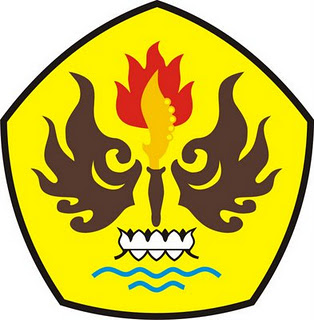 PROGRAM STUDI AKUNTANSIFAKULTAS EKONOMIUNIVERSITAS PASUNDANBANDUNG2016